Excel/Spreadsheet ReviewWhat is a worksheet?  ___________________________________________________________________Excel spreadsheets are made up of _____________________ and ___________________________.When a row and a column meet it creates a ______________________________True or False:  Rows run left to right and are labeled with letters?  __________________________True or False:  Columns run horizontal and are labeled with letters?  ________________________Draw an example of the following charts that can be created in Excel.What is the purpose of filtering information in a spreadsheet?  ________________________________________________________________________________________________________________________Give 3 examples of data being sorted in descending order.__________________________________________________________________________________________________________________Give 3 examples of data being sorted in ascending order.__________________________________________________________________________________________________________________What column controlled the sort in the spreadsheet below?  _______________________________Was it sorted in ascending or descending order?  ________________________________________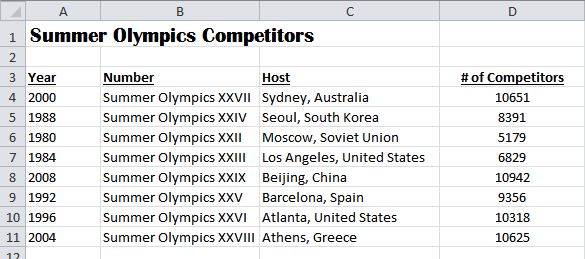 Identify (Circle) if the following are functions or formulas.In order to make a cell absolute you must include what symbol?  _____________________What is the keyboard shortcut to make a cell reference absolute?  ________________ In order to tell what colors mean in a spreadsheet you should look at the ___________________Database/Access ReviewLabel the parts of an Access 2010 window.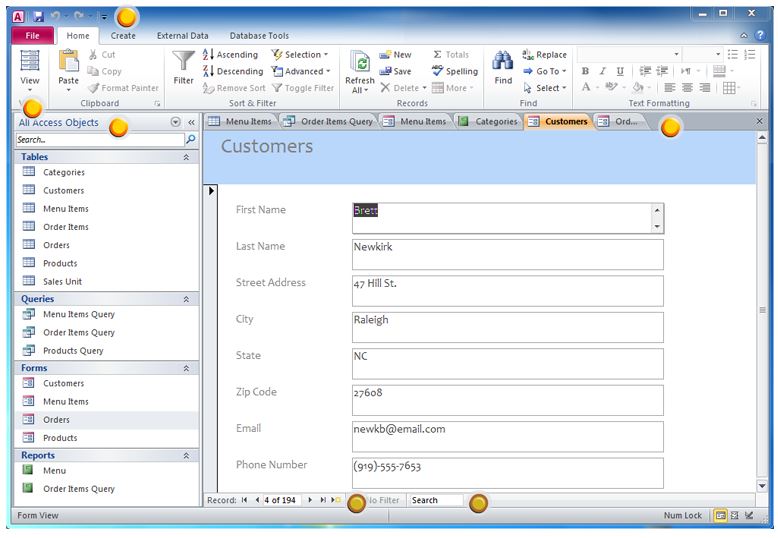 This part of Access contains all of the objects contained in your database.  _________________Draw a picture of what button you would push to go to a next record in your database.Match the terms with their definitions.Internet ReviewIn order to create a webpage it needs to be written in this language.  ______________________The address for a website is called Uniform Resource Locator.  What is the abbreviation for a web address?  _________________________Tell what type of domain each website would have. How do you know if there is a hyperlink on a webpage?  ___________________________________________________________________________________________________________________________Web browsers are programs that allow you to view information on the web.  What web browser do you use the most?  ______________________________________________ When you first open a web browser a webpage opens up.  What is that web page called?  ______________________________________If you need to communicate with a company in another country what might be a good option?  _________________________________________________If a teacher wanted to record class for students who were absent, a good option might be to create a ______________________.When narrowing down searches on the Internet you use ____________________ ____________________. Examples of Boolean operators are: ________________________________________________________________________________________________________________________________________________________What does AUP stand for?  _______________________________________________________________What is an AUP (details)?  _________________________________________________________________________________________________________________________________________________________Have you ever signed an AUP?  Explain.  ___________________________________________________________________________________________________________________________________________What is the difference between freeware and creative commons license?  _______________________________________________________________________________________________________________________________________________________________________________________________________________________________________________________________________________________________What is plagiarism and how do you protect yourself from it?  _____________________________________________________________________________________________________________________________________________________________________________________________________________________________________________________________________________________________________________Email ReviewIn your own words, what is the difference between CC and BCC?  _____________________________________________________________________________________________________________________________________________________________________________________________________________If you want to reply to everyone is an email, you use _______________________________________If you want to reply just to the person who sent the email, you use __________________________When you receive unwanted emails, such as advertisements, this is known as _______________What is some proper etiquette you should use when using email?__________________________________________________________________________________________________________________PowerPointWhy are layouts important when it comes to PowerPoints?  ____________________________________________________________________________________________________________________________________________________________________________________________________________________What are the three types of views in PowerPoint?  __________________________________________________________________________________________________________________Explain when you would use each of those views when working in PowerPoint?What is the difference between a slide transition and animation?  ________________________________________________________________________________________________________________________________________________________________________________________________________________________________________________________________________________________________________Why would speaker notes be important when presenting a PowerPoint?  _______________________________________________________________________________________________________________________________________________________________________________________________________If you want to print 1 slide per page select ________________________________________________If you want to print multiple slides per page select ________________________________________Word ReviewIn Word, a red line means there is a _______________________ error and a green line means there is a ________________________________.When you copy items in Word, it goes to a temporary storage area called the ___________________________________ until it is pasted into your document.What type of spacing was applied to each paragraph?What are the types of lists you can do in Word? __________________________________________________________________________________________________________________Use the paragraph below to answer the following questions.What type of indent was applied in the second paragraph?  ______________________________What formatting was applied to 2?  _____________________________________________What type of indent was applied in the first paragraph?  ___________________________________What type of formatting was applied to 3?  _______________________________________________What type of formatting was applied to 5?  _______________________________________________What type of wrapping was applied to both paragraphs?  _________________________________Letter ReviewLabel the parts of the letter below.Reference initials are always formatted as ________________________________________________Give an example of when you would use attachment in a business letter? ____________________________________________________________________________________________________________Give an example of when you would use enclosure in a business letter?  ____________________________________________________________________________________________________________ In Block format you should use a __ after the salutation and a ___ after the complimentary close.What type of document can you create using a template? _____________________Basics ReviewWhat is the difference between a LAN and a WAN?  __________________________________________________________________________________________________________________________________________________________________________________________________________________________What does LAN stand for?  _______________________________________________________________Give an example of a LAN.  ______________________________________________________________What does WAN stand for?  ______________________________________________________________Give is the largest example of a WAN?  ___________________________________________________What is RAM used for?  ___________________________________________________________________True or False  When the computer is turned off, memory stored in the RAM is saved.When is ROM used in a computer?  _______________________________________________________Why is the operating system useful for a computer?  _________________________________________________________________________________________________________________________________What is a network?  ________________________________________________________________________________________________________________________________________________________________Is the classroom an example of a network?  Explain.  _________________________________________________________________________________________________________________________________What is an input device?  __________________________________________________________________________________________________________________________________________________________What is an output device?  _________________________________________________________________________________________________________________________________________________________Give examples of input and output devices in ascending order.____________________ devices can add input, output, and storage capabilities to your computer.When the computer is turned off, what are four options you can use to save your data?________________________________________________________________________________________________________________________________________________________The above devices are also known as _____________________________________________________When would you use the Save option? ______________________________________________________________________________________________________________________________________________When would you use the Save As option?  __________________________________________________________________________________________________________________________________________Fill in the table below.What are the 3 most common application software used in business today?__________________________________________________________________________________________________________________What might cause your computer so slow down? ________________________________________Types of ComputersMatch the computer to the correct definition.Types of VirusesWhat is a computer virus?  __________________________________________________________________________________________________________________________________________________________What type of file extensions do computer viruses usually attach themselves to?  __________________________________________________________________________________________Why is antivirus software so important?  _____________________________________________________________________________________________________________________________________________Give 3 examples of antivirus software?  __________________________________________________________________________________________________________________Bar ChartColumn ChartLine ChartPie ChartFunction/FormulaFunction/FormulaFunction/FormulaFunction/FormulaFunction/Formula=B4+C4=SUM(A3:A12)=(C2+C5)*B12=MAX(C8:C12)=COUNT(D3:D6)_____ 1.  Fielda.  A collection of records_____ 2.  Recordb.  Categories for records_____ 3.  Queryc.  Finding certain records that meet a need_____ 4.  Table d.  Information for a particular fileWebsiteDomainDepartment of Homeland SecurityUniversity of UtahGoogleThe Road HomeSlide Show ViewNormal ViewSlide Sorter View_____ 1.  Single Space (Ctrl + 1)A.  U.S. and Spain signed a treaty that set boundaries.  Spain gave up land claims in Florida and Oregon.  Russia later gave up its class out of Alaska._____ 2.  1.5 Space (Ctrl + 5)B.  U.S. and Spain signed a treaty that set boundaries.  Spain gave up land claims in Florida and Oregon.  Russia later gave up its class out of Alaska._____ 3.  Double Space (Ctrl + 2)C.  U.S. and Spain signed a treaty that set boundaries.  Spain gave up land claims in Florida and Oregon.  Russia later gave up its class out of Alaska.What type of alignment was applied to each paragraph?What type of alignment was applied to each paragraph?_____ 1.  Left Align (Ctrl + L)A.  U.S. and Spain signed a treaty that set boundaries.  Spain gave up land claims in Florida and Oregon.  Russia later gave up its class out of Alaska._____ 2.  Right Align (Ctrl + R)B.  U.S. and Spain signed a treaty that set boundaries.  Spain gave up land claims in Florida and Oregon.  Russia later gave up its class out of Alaska._____ 3.  Justify (Ctrl + J)C.  U.S. and Spain signed a treaty that set boundaries.  Spain gave up land claims in Florida and Oregon.  Russia later gave up its class out of Alaska._____ 4.  Center (Ctrl + E)D.  U.S. and Spain signed a treaty that set boundaries.  Spain gave up land claims in Florida and Oregon.  Russia later gave up its class out of Alaska.SOUTH JORDAN MIDDLE SCHOOL10245 S. 2700 W.South Jordan, UT 84084Current DateMr. Leslie D. BanksGeorge Washington High School2165 E. 2700 S. StreetSalt Lake City, UT 84109-3720Dear Mr. Banks:You question about the effect of word processing equipment on the need for keying accuracy is a good one.Accuracy of documents processed is just as vital now as ever before.  The case with which keying errors can now be corrected, however, has shifted the emphasis from number of input errors made to skill in finding and correcting these errors.A major weakness of those who take employment tests is their inability to detect and correct the errors they make.  Therefore, we suggest that employee training should emphasize proofreading and error correction rather than error-free initial input.A grading system rewarding efficient proofread and correction skills instead of penalizing errors of initial input is worthy of your serious consideration.Cordially yours,Jamie L. HoustonOffice ManageramhInput DevicesOutput Devices1.  ________________________________________1.  ________________________________________2.  ________________________________________2.  ________________________________________3.  ________________________________________3.  ________________________________________4.  ________________________________________4.  ________________________________________Memory NameMemory Size_________________________________________Each 0 or 1Byte__________________________________________Kilobyte__________________________________________1 million bytes__________________________________________1 billion bytesTerabyte__________________________________________Type of ComputerDefinition_____ DesktopA.  PC based on the individual needs of the users._____ WorkstationC.  Used for specialized tasks that require high processing speeds_____ MicrocomputerF.  Portable, compact computer that can run on an electrical wall outlet or a battery unit_____ NotebookD.  The CPU is housed in a vertical or horizontal system unit and it fits on a desk and run on power from an electrical wall outlet._____ ServerE.  Supplies data usually through a LAN